Registration FormIntroduction to Japanese Buddhist Art and Language II:  Course in Memory of Reverend Honda ShôjôWednesdays, May 4 to June 22, 2016  at Sangha Hall of Ekoji TempleTo pre-register,   please send this completed form and payment to the address below, by April 27, 2016.  Class size will be limited to 20 students.Your Name (Please Print Clearly) _______________________Phone Number __________________   Email Address  ______________________Number Attending Course and Membership (Please Circle Y or N):Name: ______________	Phone Nu.____________ Ekoji Member?  Y or NName: ______________  Phone Nu. ____________Ekoji Member?  Y or NName: ______________  Phone Nu. ____________Ekoji Member?  Y or NOnce payment has been received, a receipt and student instructions will be sent to you or your check will be returned, if no space is available.Number of Registered Ekoji Members  x  $ 80  = Sub Total $ ______Number of Unregistered Ekoji Members x  160  = Sub Total $ ______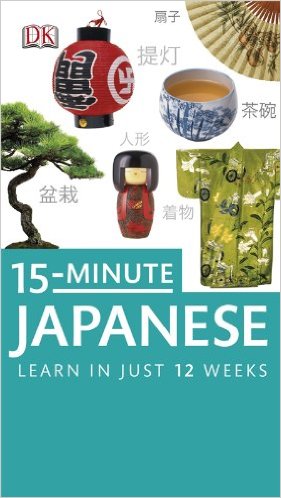 						    	         TOTAL  $ ____Please make your check  payable to Ekoji Buddhist Temple  and mail to:Japanese Course II Registration				c/o Ekoji Buddhist Temple6500 Lakehaven LaneFairfax Station, VA 222039